Республика ДагестанАдминистрация Муниципального района «Бабаюртовский район»МКОУ "Бабаюртовская СОШ № 2 им. Б.Т. Сатыбалова"368060, с. Бабаюрт, ул.Герейханова 13 «а»_____________________________________________________________________________тел.  (87247) 2-10- 26                                                                                                                                          эл/почта  babayurtsosh2@mail.ruСправка о проведении праздника День учителяМКОУ БСОШ25 октября 2021года в нашей школе прошло поздравление учителей. Утром в фойе школы учителей  встречали  зам. директора по ВР  старшая вожатая и учащиеся. Они тепло поздравляли педагогов, и дарили  шоколадные плитки.  После 3-го урока в актовом зале состоялся небольшой праздничный концерт « С любовью к Вам, Учителя!».  Ответственный класс 3 в классный руководитель  Гаджиамарова  С.      Под звуки музыки ведущие начали свое выступление. В адрес учителей прозвучали поздравительные слова от директора школы  Алиевой Д. А . Учителям были вручены  благодарственные письма за многолетний и добросовестный труд .      Всем было весело и тепло от встречи, но ведь эта встреча не последняя, впереди еще не один концерт в нашей школе!Ст. вожатая  	Атагишиева З.Ш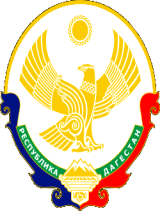 